Publicado en Madrid el 27/05/2024 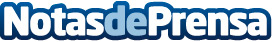 Nace aithink, compañía de servicios de marketing digital basados en Inteligencia Artificial (IA)SIDN Digital Thinking y Cívica unen fuerzas y lanzan esta compañía con el apadrinamiento tecnológico de Google Cloud, que aspira a ser líder en el sector. aithink ofrece soluciones de desarrollo digital y gestión de datos a través de IA y aprendizaje automático para empresas líderes del entorno digital. La nueva compañía responde a necesidades actuales y anticipa los desafíos futuros marcando el ritmo de la evolución tecnológicaDatos de contacto:Marina RiveroDigital Content Executive678724967Nota de prensa publicada en: https://www.notasdeprensa.es/nace-aithink-compania-de-servicios-de Categorias: Inteligencia Artificial y Robótica Marketing Madrid Emprendedores Dispositivos móviles Innovación Tecnológica Consultoría Digital Actualidad Empresarial http://www.notasdeprensa.es